WEST  PARLEY  GARDENING  CLUB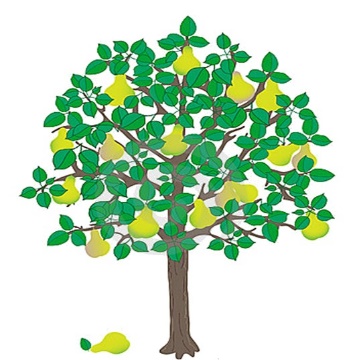 WEST PARLEY GARDENING CLUB MEETS ON THE LAST TUESDAY OF THE MONTH AT THE MS CENTRE DORSET, CHURCH LANE, WEST PARLEY, BH22 8TS.WE HAVE A FULL PROGRAMME OF SPEAKERS THROUGHOUT THE YEAR, COVERING SUCH TOPICS AS ALL THINGS HORTICULTURAL, WILDLIFE AND LOCAL HISTORY.MEMBERSHIP COSTS £15 PER YEAR OR £3 PER MEETING AS A VISITOR, AND ALL ARE VERY WELCOME.WE HAVE A RAFFLE, A FLOWER COMPETITION, A SALES TABLE, AND LAST BUT NOT LEAST THE OPPORTUNITY TO ENJOY TEA, COFFEE AND CAKE!THE CLUB ORGANISES AN ANNUAL COACH TRIP TO RHS WISLEY, SOME VISITS TO LOCAL GARDENS, AND A SUMMER SHOW THAT GIVES MEMBERS A CHANCE TO EXHIBIT FLOWERS, VEGETABLES AND HOME-MADE PRODUCE.Please contact Rod Darch  01202 896711, rod@rdconsulting.co westparleygc.co.uk 